At its November 2012 meeting, ITU-R Working Party 5A initiated work on a revision of Recommendation ITU-R F.1763, which identifies specific radio interface standards for broadband wireless access (BWA) systems in the fixed service operating below 66 GHz, and addresses profiles for the recommended interoperability standards.Annex 1 in the Recommendation provides the relevant standard as one of the radio interface standards for BWA systems in the fixed service. Working Party 5A is of the view that the Recommendation should be updated, as the standards referenced in the Recommendation have been revised, and that new standards could be added to this Recommendation if there are other radio interface standards which are within the scope as described in Section 2 of this Recommendation.ITU-R Working Party 5A kindly invites external organizations to provide updated and/or new material for a revision of Annex 1 to Recommendation ITU-R F.1763.The next meeting of Working Party 5A is scheduled for 20-31 May 2013 and the deadline for submission of contributions is 16:00 hours UTC, 13 May 2013.Status: 	For actionContact:	Sergio Buonomo					E-mail:  sergio.buonomo@itu.int Attachment:  Recommendation ITU-R F.1763 (http://www.itu.int/rec/R-REC-F.1763/en)Radiocommunication Study Groups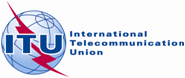 Source:	Document 5A/TEMP/61Source:	Document 5A/TEMP/6121 November 2012Source:	Document 5A/TEMP/61English onlyWorking Party 5AWorking Party 5Aliaison statement to BWA external organizationS
request for INPUT for A REVISION OF
RECOMMENDATION ITU-R F.1763liaison statement to BWA external organizationS
request for INPUT for A REVISION OF
RECOMMENDATION ITU-R F.1763Radio interface standards for broadband wireless access systems
in the fixed service operating below 66 GHzRadio interface standards for broadband wireless access systems
in the fixed service operating below 66 GHz